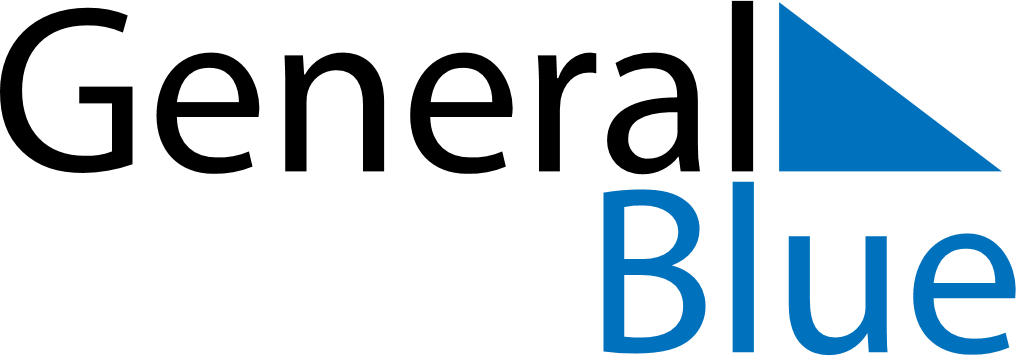 April 2022April 2022April 2022TurkeyTurkeyMONTUEWEDTHUFRISATSUN123456789101112131415161718192021222324National Sovereignty and Children’s Day252627282930